       Note: Examination shall be conducted in Open Book Mode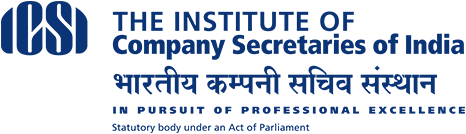 POST MEMBERSHIP QUALIFICATION (PMQ) COURSE EXAMINATION – JUNE, 2019POST MEMBERSHIP QUALIFICATION (PMQ) COURSE EXAMINATION – JUNE, 2019TIME-TABLETIME-TABLEEXAMINATION TIMINGS: 9:00 A.M. TO 12:00 NOONEXAMINATION TIMINGS: 9:00 A.M. TO 12:00 NOONDate andDayPMQ Course in Corporate Governance(PART-I)08.06.2019SaturdayCorporate Governance